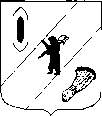 АДМИНИСТРАЦИЯ  ГАВРИЛОВ-ЯМСКОГОМУНИЦИПАЛЬНОГО  РАЙОНАПОСТАНОВЛЕНИЕ06.02.2017 №   94 О внесении изменений в постановление Администрации Гаврилов-Ямского муниципального района от 02.10.2015 № 1103В целях реализации статьи 179 Бюджетного кодекса Российской Федерации,  руководствуясь постановлением Администрации Гаврилов-Ямского муниципального района  от 26.05.2014  № 751 «Об утверждении Порядка  разработки,  реализации и оценки эффективности муниципальных программ Гаврилов-Ямского муниципального района»,  статьей 26 Устава Гаврилов-Ямского муниципального района,	АДМИНИСТРАЦИЯ МУНИЦИПАЛЬНОГО РАЙОНА ПОСТАНОВЛЯЕТ:	1. Внести изменения в постановление  Администрации Гаврилов-Ямского муниципального района   от   02.10.2015 № 1103 «Об утверждении муниципальной программы «Экономическое развитие и инновационная экономика Гаврилов-Ямского муниципального района» на 2016-2018 годы», изложив приложение в новой редакции (Приложение).	2. Признать утратившими силу:	- постановление Администрации Гаврилов-Ямского муниципального района от 21.03.2016 № 249 «О внесении изменений в муниципальную программу «Экономическое развитие и инновационная экономика Гаврилов-Ямского муниципального района» на 2016-2018 годы»;	- постановление Администрации Гаврилов-Ямского муниципального района от 25.07.2016 № 827 «О внесении изменений в муниципальную программу «Экономическое развитие и инновационная экономика Гаврилов-Ямского муниципального района» на 2016-2018 годы».3. Контроль за исполнением постановления возложить на заместителя Главы  Администрации Гаврилов-Ямского муниципального района  Таганова В.Н.	4. Постановление опубликовать в официальном печатном издании и разместить на официальном сайте Администрации муниципального района в сети Интернет.	5. Постановление вступает в силу с момента официального опубликования.Глава Администрациимуниципального района	                                                                     В.И. Серебряков	Приложение к постановлениюАдминистрации Гаврилов-Ямскогомуниципального районаот 06.02.2017   № 94  ПАСПОРТМУНИЦИПАЛЬНОЙ ПРОГРАММЫ*ожидаемое финансированиеСодержание проблемы	Повышение качества  жизни сельского населения  и формирование благоприятных условий  для развития субъектов малого и среднего предпринимательства           является неотъемлемой частью государственной политики, а также  приоритетным направлением социально-экономического развития Гаврилов-Ямского района.	Состояние дел в сфере бытового обслуживания сельского  населения  остается нестабильным и неоднозначным. Если в городе ежегодно появляются новые объекты бытового обслуживания, новые виды услуг, то жители сельской местности практически лишены возможности получать квалифицированные бытовые услуги. Кроме того, учитывая низкую платежеспособность сельского населения, организации вынуждены сдерживать рост цен, что влечет за собой убытки. Таким образом, на селе сохраняется дефицит предприятий, оказывающих бытовые услуги населению ввиду отсутствия их экономической привлекательности, низкого уровня  развития частного предпринимательства на селе. 	На сегодняшний день существует проблема обеспечения товарами первой необходимости сельского населения, проживающего в отдалённых населённых пунктах, не имеющих стационарной торговли. Этот вопрос решается путём доставки товаров автолавками.	 	С 2014 по 2015 год реализовывалась  муниципальная  программа «Экономическое развитие и инновационная экономика Гаврилов-Ямского муниципального района».  В рамках реализации мероприятий   подпрограммы муниципальной  программы  осуществлялись меры, направленные на комплексное развитие  сферы услуг, а также обеспечение  52 отдаленных сельских населенных пункта района, где нет стационарной торговой сети, товарами первой необходимости. Доставка товаров и услуг в такие населенные пункты связана со значительными финансовыми затратами. Поэтому для обеспечения сельского населения качественными и безопасными товарами и услугами необходима  финансовая поддержка. 	Участвуя практически во всех видах экономической деятельности, субъекты малого и среднего предпринимательства  обеспечивают формирование конкурентной среды, увеличение валового районного продукта, повышение доходов консолидированного бюджета муниципального района, занятость и повышение уровня жизни населения, формирование среднего класса. Экономическое и социальное развитие района во многом зависит от развития данного сектора экономики.Цели и задачи ПрограммыЦель муниципальной программы – повышение качества и уровня жизни сельского  населения  и формирование благоприятных условий  для развития субъектов малого и среднего предпринимательства Гаврилов-Ямского муниципального района.Задачи муниципальной программы:- сохранение комплексных приемных пунктов,   бань, салонов и мастерских, оказывающих бытовые услуги сельскому  населению;- обеспечение сельского населения  социально-значимыми потребительскими товарами;- развитие  инфраструктуры сферы  потребительских услуг  на селе;- обеспечение качества и безопасности продовольственных товаров на потребительском рынке района и защиты прав потребителей;- информационная,  консультационная  поддержка субъектов малого и среднего предпринимательства и лиц, вовлекаемых в предпринимательскую деятельность;-  содействие продвижению и росту конкурентоспособности продукции малого и среднего предпринимательства;- развитие инфраструктуры поддержки малого и среднего предпринимательства, имущественная поддержка;- финансовая поддержка субъектов малого и среднего предпринимательства.Ожидаемые результаты от реализации Муниципальной программы:- повышение уровня обеспечения населения в отдалённых труднодоступных сельских населённых пунктах товарами первой необходимости;- сохранение действующих  комплексных приемных пунктов,  бань, салонов и мастерских, оказывающих бытовые услуги сельскому населению;- предоставление предприятиям возможности дальнейшего их развития на основе повышения качества работы, культуры обслуживания; создание конкурентоспособных коллективов, предлагающих населению не только традиционные виды услуг;- увеличение численности занятых в малом и среднем предпринимательстве с одновременным ростом числа субъектов малого предпринимательства и количества рабочих мест, увеличение оборота малых предприятий, увеличение объёма отгруженных товаров собственного производства, работ и услуг, выполненных собственными силами. Перечень   целевых показателей  муниципальной программы приведен в Таблице №1.Таблица №1Перечень  целевых показателей  муниципальной программыПеречень Подпрограмм Муниципальной программыВ муниципальную программу входят две подпрограммы и   основное мероприятие:- муниципальная целевая программа «Поддержка потребительского рынка на селе Гаврилов-Ямского муниципального района» на 2016-2018 годы; - муниципальная целевая программа «Поддержка и развитие малого и среднего предпринимательства Гаврилов-Ямского муниципального района» на 2016-2018 годы;- основное мероприятие: субсидия на возмещение недополученных доходов хозяйствующим субъектам, оказывающим населению услуги в общих отделениях общественных бань;а) Муниципальная целевая программа «Поддержка потребительского рынка на селе Гаврилов-Ямского муниципального района» на 2016-2018 годы  направлена на  повышение качества жизни сельского населения Гаврилов-Ямского района путем развития потребительского рынка. Основные сведения о подпрограмме  МЦП «Поддержка потребительского рынка на селе Гаврилов-Ямского муниципального района» на 2016-2018 годы приведены в Паспорте подпрограммы  (Таблица №2).Таблица №2Паспорт подпрограммы МЦП «Поддержка потребительского рынка на селе  Гаврилов-Ямского муниципального района»  * ожидаемое финансированиеб) Муниципальная целевая программа «Поддержка и развитие малого и среднего предпринимательства Гаврилов-Ямского муниципального района» на 2016-2018 годы направлена  на формирование благоприятных условий для развития субъектов малого и среднего предпринимательства, способствующих увеличению вклада малого и среднего предпринимательства  в экономику Гаврилов-Ямского муниципального района. Основные сведения о подпрограмме  МЦП «Поддержка и развитие малого и среднего предпринимательства Гаврилов-Ямского муниципального района» на 2016-2018 годы  приведены в Паспорте подпрограммы  (Таблица №3).Таблица № 3Паспорт  подпрограммы МЦП «Поддержка и развитие малого и среднего предпринимательства Гаврилов-Ямского муниципального района»    *ожидаемое финансированиеРесурсное обеспечение Муниципальной программы«Экономическое развитие и инновационная экономикаГаврилов-Ямского муниципального района»* ожидаемое финансирование.                   Система управления и контроль за  реализацией Муниципальной программы	5.1. Текущее управление реализацией Муниципальной программы осуществляется  в соответствии   с разделом  6 Порядка разработки, реализации и оценке эффективности муниципальных программ Гаврилов-Ямского муниципального района, утвержденным постановлением Администрации Гаврилов-Ямского муниципального района от 26.05.2014 № 751 (в редакции от 20.01.2015 № 44).5.2. Показатель результативности  муниципальной программы  (Р) рассчитывается по формуле:Р1+ Р2                                             Р =    ------------------------                                                                     2где Р1-  показатель результативности подпрограммы1;Р2 – показатель результативности подпрограммы 2.Результативность программы признается высокой при значении показателя более 0,85.Результативность программы признается средней при значении показателя от 0,75 до 0,85.Результативность программы признается низкой при значении показателя менее 0,75.5.3. Показатель эффективности Программы (Э) рассчитывается по формуле:Э1+ Э2                                             Э =    ------------------------                                                                     2где Э1-  показатель эффективности подпрограммы1;Э2 – показатель эффективности подпрограммы 2.Эффективность Программы признается высокой при значении показателя более 0,85.Эффективность Программы признается средней при значении показателя от 0,75 до 0,85.Эффективность Программы признается низкой при значении показателя менее 0,75.  	5.4. Показатель результативности и эффективности подпрограммы 1 рассчитывается по формулам:Показатель результативности подпрограммы (Р1) рассчитывается по формуле:Р1 = Пф1/Пп1+ Пф2/Пп2где Пф- фактическое значение соответствующего целевого показателя ;Пп – плановое значение соответствующего   целевого показателя.Показатель эффективности подпрограммы (Э1) рассчитывается по формуле:Э1= Р1 * Фплан/Ф факт,где:Р1 – показатель результативности  подпрограммы 1,Фплан – плановый объем финансирования по подпрограммы1, принятый  на текущий год;       Ффакт- фактический  объем финансирования подпрограммы 1в текущем году.5.5. Показатель результативности и эффективности подпрограммы 2 рассчитывается по формулам:Показатель результативности подпрограммы (Р2) рассчитывается по формуле:где Пфакт- фактическое значение соответствующего целевого показателя ;Пплан – плановое значение соответствующего   целевого показателя;Кi – коэффициент i-го показателя.Показатель эффективности подпрограммы (Э2) рассчитывается по формуле:Э2= Р2 * Фплан/Ф факт,где:Р2 – показатель результативности Программы,Фплан – плановый объем финансирования по Программе, принятый  на текущий год;       Ффакт- фактический  объем финансирования Программы в текущем году.VI.  Система мероприятий Муниципальной программы*ожидаемое финансирование.Сокращения, использованные в Программе:Наименование муниципальной программыЭкономическое развитие и инновационная экономика Гаврилов-Ямского муниципального районаЭкономическое развитие и инновационная экономика Гаврилов-Ямского муниципального районаОтветственный    исполнительмуниципальной программыОтдел экономики, предпринимательской деятельности и инвестиций Администрации муниципального районаОтдел экономики, предпринимательской деятельности и инвестиций Администрации муниципального районаКуратор муниципальной программыЗаместитель Главы Администрации муниципального района  В.Н. ТагановЗаместитель Главы Администрации муниципального района  В.Н. ТагановСроки реализации муниципальной программы2016-2018 годы2016-2018 годыЦель муниципальной программыПовышение качества и уровня жизни населения  и формирование благоприятных условий  для развития субъектов малого и среднего предпринимательства Гаврилов-Ямского муниципального района    Повышение качества и уровня жизни населения  и формирование благоприятных условий  для развития субъектов малого и среднего предпринимательства Гаврилов-Ямского муниципального района    Объем финансирования муниципальной программы в том  числе по годам реализации,тыс. руб.Всего: 4919,442* (из них 4758,7* - ОБ, 160,742* - БМР)  в  т. ч. по годам:2016 г. -  4198,455 (из них 32,455 – ОБ, 4166,0 – БМР)  2017 г. –  28,7 (из них 28,7 – БМР) 2018 г. -   692,287* (из них 128,287 – ОБ, 564,0 – БМР)Всего: 4919,442* (из них 4758,7* - ОБ, 160,742* - БМР)  в  т. ч. по годам:2016 г. -  4198,455 (из них 32,455 – ОБ, 4166,0 – БМР)  2017 г. –  28,7 (из них 28,7 – БМР) 2018 г. -   692,287* (из них 128,287 – ОБ, 564,0 – БМР)Перечень целевых и ведомственных программ, основных мероприятий, входящих в состав муниципальной программыМЦП «Поддержка потребительского рынка на селе Гаврилов-Ямского муниципального района» на 2016-2018 годыОтдел экономики, предпринимательской деятельности и инвестиций Администрации МРПеречень целевых и ведомственных программ, основных мероприятий, входящих в состав муниципальной программыМЦП «Поддержка и развитие малого и среднего предпринимательства Гаврилов-Ямского муниципального района» на 2016-2018 годыОтдел экономики, предпринимательской деятельности и инвестиций Администрации МРПеречень целевых и ведомственных программ, основных мероприятий, входящих в состав муниципальной программыОсновное мероприятие:субсидия на возмещение недополученных доходов хозяйствующим субъектам, оказывающим населению услуги в общих отделениях общественных баньОтдел экономики, предпринимательской деятельности и инвестиций Администрации МРКонтактное лицоВехтер Анна Владимировна – начальник отдела экономики, предпринимательской деятельности и инвестиций Администрации МР, (48534) 2-32-51,Голикова Ольга Алексеевна – ведущий специалист отдела экономики, предпринимательской деятельности и инвестиций Администрации МР, (48534) 2-34-51.Вехтер Анна Владимировна – начальник отдела экономики, предпринимательской деятельности и инвестиций Администрации МР, (48534) 2-32-51,Голикова Ольга Алексеевна – ведущий специалист отдела экономики, предпринимательской деятельности и инвестиций Администрации МР, (48534) 2-34-51.НаименованиеЕдиницаЗначения целевых показателейЗначения целевых показателейЗначения целевых показателейцелевого показателяВесовой коэффициентKiизмерения 2016  год2017год2018год123456Подпрограмма 1:  МЦП  «Поддержка потребительского рынка на селе Гаврилов-Ямского муниципального района» на 2016-2018 годаПодпрограмма 1:  МЦП  «Поддержка потребительского рынка на селе Гаврилов-Ямского муниципального района» на 2016-2018 годаПодпрограмма 1:  МЦП  «Поддержка потребительского рынка на селе Гаврилов-Ямского муниципального района» на 2016-2018 годаПодпрограмма 1:  МЦП  «Поддержка потребительского рынка на селе Гаврилов-Ямского муниципального района» на 2016-2018 годаПодпрограмма 1:  МЦП  «Поддержка потребительского рынка на селе Гаврилов-Ямского муниципального района» на 2016-2018 годаПодпрограмма 1:  МЦП  «Поддержка потребительского рынка на селе Гаврилов-Ямского муниципального района» на 2016-2018 года1. Количество отдаленных сельских населенных пунктов, не имеющих стационарной торговой сети, в которых организована доставка  товаров первой необходимости0,5Шт.5252522. Численность работающихв сфере бытового обслуживания населения0,5Шт.454456460Итого1,0х      хххПодпрограмма 2:  МЦП   «Поддержка и развитие малого и среднего предпринимательства Гаврилов-Ямского муниципального района»  на 2016-2018 годыПодпрограмма 2:  МЦП   «Поддержка и развитие малого и среднего предпринимательства Гаврилов-Ямского муниципального района»  на 2016-2018 годыПодпрограмма 2:  МЦП   «Поддержка и развитие малого и среднего предпринимательства Гаврилов-Ямского муниципального района»  на 2016-2018 годыПодпрограмма 2:  МЦП   «Поддержка и развитие малого и среднего предпринимательства Гаврилов-Ямского муниципального района»  на 2016-2018 годыПодпрограмма 2:  МЦП   «Поддержка и развитие малого и среднего предпринимательства Гаврилов-Ямского муниципального района»  на 2016-2018 годыПодпрограмма 2:  МЦП   «Поддержка и развитие малого и среднего предпринимательства Гаврилов-Ямского муниципального района»  на 2016-2018 годыКоличество вновь созданных рабочих мест (при поддержкесубъектов СМиСП)0,5ед.666Количество сохраненных рабочих мест (при поддержкесубъектов СМиСП)0,3ед.202020Количество субъектов малого и  среднего предпринимательства, получивших поддержку при реализации  мероприятий  МЦП «Поддержка и развитие малого и среднего предпринимательства  Гаврилов-Ямского муниципального района»  на 2016-2018 годы0,2ед.777Итого1,0х       хххНаименование подпрограммыМуниципальная  целевая программа « Поддержка потребительского рынка на селе  Гаврилов-Ямского муниципального района» Ответственный исполнитель подпрограммыОтдел экономики, предпринимательской деятельности и инвестиций Администрации Гаврилов-Ямского  муниципального районаСоисполнители подпрограммыОтдел экономики, предпринимательской деятельности и инвестиций Администрации Гаврилов-Ямского  муниципального районаЦели  подпрограммы Обеспечение населения Гаврилов-Ямского муниципального района социально значимыми потребительскими товарами и бытовыми услугами Задачи   подпрограммы- сохранение комплексных приемных пунктов,   бань, салонов и мастерских, оказывающих  бытовых услуги сельскому   населению;-  обеспечение сельского населения  социально значимыми потребительскими товарами;- развитие  инфраструктуры сферы  потребительских услуг  на селе;- обеспечение качества и безопасности продовольственных товаров на потребительском рынке района и защиты прав потребителей.Основные целевые показатели подпрограммыколичество отдаленных населенных пунктов, не имеющих стационарной торговой сети, в которые осуществляется доставка товаров;численность работающих в сфере бытового обслуживания населения в Гаврилов-Ямском районеСроки   реализации  подпрограммы2016-2018 годыОбъемы и источники финансирования подпрограммы(тыс. руб.)Всего259,442 *  (из них 160,742* - ОБ;  98,7* - БМР)                                           в  т. ч. по годам:2016 г. -  45,455  (из них  32,455 – ОБ; 13,0 - БМР)2017 г. –  8,7 (8,7 – БМ)                                                    2018 г. -   205,287* (из них 128,287* - ОБ; 77,0* - БМР) Контактные лица  Вехтер Анна Владимировна – начальник  отдела  экономики, предпринимательской деятельности и инвестиций Администрации Гаврилов-Ямского МР, (48534) 2-32-51Голикова Ольга Алексеевна – ведущий специалист отдела  экономики, предпринимательской деятельности и инвестиций Администрации Гаврилов-Ямского МР, (48534) 2-34-51.Наименование подпрограммы  Муниципальная целевая  программа «Поддержка и развитие малого и среднего предпринимательства  Гаврилов-Ямского муниципального района»  Ответственный исполнительподпрограммы Отдел экономики, предпринимательской деятельности и инвестиций Администрации Гаврилов-Ямского муниципального районаСоисполнители подпрограммы- Координационный совет по малому и среднему предпринимательству при Главе Гаврилов-Ямского муниципального районаЦели подпрограммыФормирование благоприятных условий для развития субъектов малого и среднего предпринимательства, способствующих увеличению вклада малого и среднего предпринимательства  в экономику Гаврилов-Ямского муниципального района.Задачи подпрограммы- информационная, консультационная поддержка субъектов малого и среднего предпринимательства и лиц, вовлекаемых в предпринимательскую деятельность;-содействие продвижению и росту конкурентоспособности продукции малого и среднего предпринимательства;- развитие инфраструктуры поддержки малого и среднего предпринимательства, имущественная поддержка;- финансовая поддержка субъектов малого и среднего предпринимательства. Основные целевые показатели  подпрограммы - количество вновь созданных рабочих мест;- количество сохраненных рабочих мест;- количество субъектов малого и  среднего предпринимательства, получивших поддержку при реализации  мероприятий  МЦП «Поддержка и развитие малого и среднего предпринимательства  Гаврилов-Ямского муниципального района»  на 2016-2018 годы Сроки  реализации 2016-2018 годыОбъемы и источники финансирования подпрограммы, (тыс. руб.)Всего: 527 * (в т.ч. БМР -527,0*)в т. ч. по годам:2016 г. – 20,0  (в т.ч. БМР – 20,0)2017 г. – 20,0 (в т.ч. БМР – 20,0)2018 г. – 487,0* (в т.ч. БМР – 487,0*)Контактные лицаВехтер Анна Владимировна – начальник отдела экономики, предпринимательской деятельности и инвестиций Администрации МР, (48534) 2-32-51,Голикова Ольга Алексеевна – ведущий специалист отдела  экономики, предпринимательской деятельности и инвестиций Администрации Гаврилов-Ямского МР, (48534) 2-34-51.Источники финансированияВсегоОценка расходов (тыс. руб.)в т.ч. по годамОценка расходов (тыс. руб.)в т.ч. по годамОценка расходов (тыс. руб.)в т.ч. по годамИсточники финансированияВсего20162017201812345Подпрограмма 1  МЦП «Поддержка потребительского рынка на селе  Гаврилов-Ямского муниципального района»всего 259,442*45,4558,7205,287*в  том числе:   бюджет муниципального района98,7*13,08,777,0*   областной бюджет160,742*32,455-128,287*Подпрограмма 2 МЦП  «Поддержка и развитие малого и среднего предпринимательства  Гаврилов-Ямского муниципального района»  на 2016-2018 годы   (далее - Программа наименование) всего527,0*20,020,0487,0*в  том числе: бюджет муниципального района527,0*20,020,0487,0* областной бюджетОсновное мероприятие 1: Субсидия на возмещение недополученных доходов хозяйствующим субъектам, оказывающим населению услуги в общих отделениях общественных бань 4133,04133,0--в том числе:бюджет муниципального района4133,04133,0--Итого по муниципальной программе  всего4919,442*4198,45528,7692,287*в  том числе:бюджет муниципального района4758,7*4166,028,7564*областной бюджет160,742*32,455-128,287*Р2=∑ Кi×Пi фактР2=∑ Кi×Пi план№№п/пПрограммные мероприятия, обеспечивающие выполнение задачиИсполни-телиИсточник финанси- рованияОбъем финансирования, тыс. руб.Объем финансирования, тыс. руб.Объем финансирования, тыс. руб.Объем финансирования, тыс. руб.Ожидаемый результат, срок исполнения мероприятия№№п/пПрограммные мероприятия, обеспечивающие выполнение задачиИсполни-телиИсточник финанси- рованияв т.ч. по годамв т.ч. по годамв т.ч. по годамв т.ч. по годамОжидаемый результат, срок исполнения мероприятия№№п/пПрограммные мероприятия, обеспечивающие выполнение задачиИсполни-телиИсточник финанси- рованияВсего2016 г.2017 г.2018 г.1234567891.Задача1. Сохранение комплексных приемных пунктов, бань, салонов и мастерских, оказывающих бытовых услуг  сельскому населению,  а именно:Всего,в т.ч.БМРОБ107,0*57,0*50,0*----107,0*57,0*50,0*1.1.Предоставление субсидий организациям и ИП, оказывающим социально-значимые бытовые услуги сельскому населению,  с целью возмещения части затрат  ОЭПДиИБМРОБ57,0*50,0*----57,0*50,0*Предоставление субсидии хозяйствующим субъектам.В течение года2.Задача 2. Обеспечение сельского населения  социально значимыми потребительскими товарами, а именно: Всего,в т.ч.БМРОБ152,442*41,7*110,742*45,45513,032,4558,78,7-98,287*20,0*78,287*2.1.Предоставление  субсидии на возмещение части затрат на горюче-смазочные материалы  организациям и ИП, произведенных при  доставке товаров в отдаленные сельские населенные пункты Гаврилов-Ямского муниципального районаОЭПДиИБМРОБ41,7*110,742*13,032,4558,7-20*78,287*Доставка товаров в 52 отдаленных сельских населенных пункта В течение года3.Задача 3. Развитие  инфраструктуры сферы  потребительских услуг  на селе:3.1.Обеспечение предприятий торговли и бытового обслуживания населения информацией о НПАОЭПДиИПо мере выхода НПА3.2.Сокращение сроков предоставления услуг в сфере градостроительной деятельности, в т. ч. по выдаче градостроительных планов земельных участков, получению разрешительной документацииУАГИЗОПо мере поступления обращений4.Задача 4.  Обеспечение качества и безопасности продовольственных товаров на потребительском рынке района и защиты прав потребителей:4.1.Содействие в обучении и повышении квалификации кадров сферы услуг в учебных заведениях областиОЭПДиИПо плану графику области4.2.Организация  и проведение фестивалей, конкурсов профессионального мастерства в сфере услуг (финансирование по программе поддержки предпринимательства)ОЭПДиИВ течение года4.3.Осуществление деятельности по защите прав потребителейОЭПДиИПо мере поступления обращений5.Задача 5. Информационная,  консультационная  поддержка субъектов малого и среднего предпринимательства и лиц, вовлекаемых в предпринимательскую деятельностьБМР40,0*--40,0*5.1Проведение мероприятий, связанных с поддержкой предпринимательства: конференций, семинаров, «Круглых столов», заседаний КСМП и т.п.ОЭПДиИМУ ЦР и ППНе менее 4 мероприятий в год5.2.Освещение и популяризация деятельности субъектов  малого и среднего предпринимательства,  КСМП,форм государственной поддержки, направленных на создание благоприятного предпринимательского климата в средствах массовой информации Гаврилов-Ямского районаОЭПДиИМУ ЦР и ППНе менее 12 публикаций и  программ в год5.3Консультации субъектов малого и среднего предпринимательства и лиц, вовлекаемых в предпринимательскую деятельность по вопросам предоставления государственной поддержкиОЭПДиИМУ ЦР и ПППо мере поступления обращений5.4.Организация обучения работников сферы малого и среднего предпринимательства и лиц, вовлекаемых в предпринимательскую деятельностьОЭПДиИМУ ЦР и ППБМР40,0*--40,0*Организация обучения не менее 2 групп в год6.Задача 6.  Содействие продвижению и росту конкурентоспособности продукции малого и среднего бизнесаБМР77,0*20,020,037,0*6.1Подготовка районных делегаций для участия в региональных, межрегиональных конкурсах, фестивалях, выставках-ярмарках, форумах и т.п., включая организацию коллективных стендов, баннеровОЭПДиИБМР15,6*3,65,07,0*По мере необходимости6.2.Проведение мероприятий к празднованию профессиональных праздников ОЭПДиИБМР61,4*16,415,030*Не менее3 мероприятий в год7.Задача 7. Развитие инфраструктуры поддержки малого и среднего предпринимательства, имущественная поддержкаВ течение года7.1.Оказание содействия субъектам малого и среднего предпринимательства в поиске свободных площадей, необходимых для создания или развития бизнеса (собственного дела)ОЭПДиИМУ ЦР и ПППо мере поступления обращений7.2.В рамках наставничества проведение деловых встреч успешно работающих предпринимателей с молодежью ОЭПДиИМУ ЦП и ПП1 раз в год7.3.Развитие ресурсов информационного обеспечения малого и среднего предпринимательства через сайт Администрации муниципального района ОЭПДиИМУ ЦР и ПП ООПР МСВ течение года8.Финансовая поддержка субъектов малого и среднего предпринимательстваБМР410,0*--410,0*8.1.Предоставление субъектам малого и среднего предпринимательства субсидий на возмещение затрат, связанных с продвижением продукции (товаров, работ и услуг) на региональные и международные рынки)ОЭПДиИБМР110,0*--110,0*По мере поступления заявок (не мере 2 в год)8.2.Предоставление поддержки начинающих субъектов малого предпринимательстваОЭПДиИБМР*300,0*--300,0*3 заявки в год9.Основное Мероприятие: Субсидия на возмещение недополученных доходов хозяйствующим субъектам, оказывающим населению услуги в общих отделениях общественных баньОЭПДиИБМР*4133,04133,0--ежемесячноИТОГО по МПВсего,в т.чБМР    ОБ4919,4424758,7160,7424198,4554166,032,45528,728,7-692,287*564,0*128,287*ОЭПДиИОтдел экономики, предпринимательской деятельности и инвестиций Администрации Гаврилов-Ямского муниципального районаМУ ЦР и ППМуниципальное учреждение «Центр развития и поддержки предпринимательства»КСМП Координационный совет по малому и среднему предпринимательству при Главе Гаврилов-Ямского муниципального районаООПР МСОтдел организационно-правовой работы и муниципальной службы Администрации Гаврилов-Ямского муниципального районаБМРБюджет муниципального районаОБОбластной бюджет